  MINISTERUL MEDIULUI, APELOR ȘI PĂDURILOR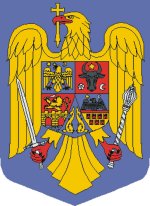 ORDIN Nr. ..................../.......................pentru aprobarea derogării în scop științific pentru capturarea și prelevarea unor exemplare de insecte saproxilice (Rosalia alpina, Osmoderma eremita, Morimus funereus, Cerambyx cerdo, Lucanus cervus) in vederea monitorizării populațiilor  Având în vedere  Referatul de aprobare nr. ________/_________ al Direcției Biodiversitate, Ţinând seama de Avizul Academiei Române nr. _____/CJ/________Luând în considerare prevederile art. 1 alin. (1) lit. c) din Procedura de stabilire a derogărilor de la măsurile de protecţie a speciilor de floră şi faună sălbatice, aprobată prin Ordinul ministrului mediului şi al ministrului agriculturii, pădurilor şi dezvoltării rurale nr. 203/14/2009,În temeiul prevederilor art. 38 alin. (1) lit. a) și d) și alin. (2) din Ordonanţa de urgenţă a Guvernului nr. 57/2007 privind regimul ariilor naturale protejate, conservarea habitatelor naturale, a florei şi faunei sălbatice, aprobată cu modificări şi completări prin Legea nr. 49/2011, cu modificările și completările ulterioare, al art. 57 alin. (1), (4) și (5) din Ordonanța de urgență a Guvernului nr. 57/2019 privind Codul administrativ, cu modificările și completările ulterioare și al art. 13 alin. (4) din Hotărârea Guvernului nr. 43/2020 privind organizarea şi funcţionarea Ministerului Mediului, Apelor și Pădurilor,ministrul mediului, apelor și pădurilor emite următorul ORDIN:       Art. 1 – Prin derogare de la prevederile art. 33 alin. (1) din Ordonanţa de urgenţă a Guvernului nr. 57/2007 privind regimul ariilor naturale protejate, conservarea habitatelor naturale, a florei şi faunei sălbatice, aprobată cu modificări şi completări prin Legea nr. 49/2011, cu modificările și completările ulterioare se aprobă capturarea și prelevarea unui număr de specii de faună sălbatică de pe raza județului Vrancea, după cum urmează:      Art. 2 - (1) Derogarea se stabileşte de la data intrării în vigoare a prezentului ordin până la data de 31 mai  2025       	(2) Capturarea și prelevarea unor exemplare de insecte saproxilice (Rosalia alpina, Osmoderma eremita, Morimus funereus, Cerambyx cerdo, Lucanus cervus) are ca scop monitorizarea populațiilor  și se realizează cu capcane entomologice atașate de arbori cu atractanți alimentari (kairomoni) sau cu feromoni specifici speciilor țintă, numai de către Agenția pentru Protecția Mediului Vrancea denumită în continuare beneficiar și de către partenerii asociați (Universitatea din București, RNP Romsilva Administrația Parcului Natural Putna Vrancea, Asociația pentru Conservarea Diversității Biologice) în cadrul proiectului LIFE19NAT/RO/000023 LIFE ROSALIA – Conservarea insectelor saproxilice în Carpați.      	(3) Pentru activitatea prevăzută la alin. (2) se va solicita și obține autorizația de mediu pentru recoltare/capturare.      Art. 3 - (1) În termen de 7 zile de la data capturării, beneficiarul are obligaţia să transmită autorităţii județene pentru protecția mediului un raport asupra fiecărei acţiuni derulate în baza derogării obţinute.          	(2) Modelul raportului asupra acţiunii derulate în baza derogării obţinute este prevăzut în anexa care face parte integrantă din prezentul ordin.        	(3) Autoritatea judeţeană pentru protecţia mediului transmite Agenţiei Naţionale pentru Protecţia Mediului, în maximum 30 de zile de la data aplicării derogării, un raport referitor la rezultatele acesteia în baza datelor prevăzute la alin. (1).     Art. 4 – Controlul aplicării derogării se exercită de către personalul împuternicit din cadrul subunităților teritoriale de specialitate ale autorității publice centrale care răspunde de protecția mediului.      Art. 5 –  Prezentul ordin se publică în Monitorul Oficial al României, Partea I.MINISTRUL MEDIULUI, APELOR ȘI PĂDURILOR Barna TÁNCZOS Secretar de StatRobert Eugen SZEPSecretar General Corvin NEDELCUSecretar General AdjunctTeodor DULCEAȚĂDirecţia Juridică Director - Cristian ALEXEDirecţia BiodiversitateDirector – Daniela DRĂCEAElaborat: Nicolae Manta- consilier superior	Anexa la Ordinul ministrului mediului, apelor și pădurilor nr.......RAPORTasupra acţiunii derulate în baza derogării obţinute- model -    Solicitant ...............................................................    ..........................................................................    Specia pentru care s-a acordat derogarea    ..........................................................................    Numărul exemplarelor .....................................................    Stadiul de dezvoltare ....................................................    Starea exemplarelor înainte de prelevare .................................    Starea exemplarelor după prelevare .......................................    Locul de prelevare .......................................................    ..........................................................................    Data prelevării ..........................................................    Mijloace, instalaţii şi metode avute în vedere ...........................    ..........................................................................    ..........................................................................    Stocarea şi destinaţia specimenelor ......................................    ..........................................................................MOTIVUL RECOLTĂRII/DEROGĂRII    |_| În interesul protejării faunei şi florei sălbatice, precum şi al conservării habitatelor naturale     _    |_| Pentru prevenirea producerii unor daune importante, în special asupra culturilor agricole, animalelor domestice, pădurilor, pescăriilor, apelor şi altor bunuri     _    |_| În interesul sănătăţii şi al securităţii publice sau pentru alte raţiuni de interes public major, inclusiv de natură socială ori economică, şi pentru consecinţe benefice de importanţă fundamentală pentru mediu     _    |_| În scopuri de repopulare şi reintroducere a acestor specii, precum şi pentru operaţiuni de reproducere necesare în acest scop     _    |_| Pentru a permite, în condiţii strict controlate, într-o manieră selectivă şi într-o măsură limitată, prinderea sau deţinerea unui număr limitat şi specificat de exemplare     (Ataşaţi documentele care să justifice recoltarea exemplarelor în conformitate cu motivul derogării.)    Data .....................................................................    Semnătura ............................................................SpeciiNumăr exemplareStadiul de dezvoltareStarea exemplarelor înaintea prelevăriiStarea exemplarelor după prelevareRosalia alpina150adultimoartemoarteRosalia alpina600adultiviiviiOsmoderma eremita100adultimoartemoarteOsmoderma eremita200adultiviiviiMorimus funereus150adultimoartemoarteMorimus funereus400adultiviiviiCerambyx cerdo150adultimoartemoarteCerambyx cerdo400adultiviiviiLucanus cervus150adultimoartemoarteLucanus cervus400adultiviivii